ПРОЕКТ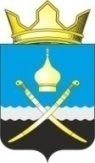 Российская ФедерацияРостовская область, Тацинский районМуниципальное образование «Михайловское сельское поселение»Администрация Михайловского сельского поселения__________________________________________________________________ПОСТАНОВЛЕНИЕ00 августа 2023 года                              № 000                                  х. МихайловВ соответствии с частью 2 статьи 167 Жилищного кодекса Российской Федерации, частью 2 статьи 5 Областного закона Ростовской области от 11.06.2013 № 1101-ЗС «О капитальном ремонте общего имущества в многоквартирных домах на территории Ростовской области», Приказом министерства жилищно-коммунального хозяйства Ростовской области от 24.06.2013 № 50 «Об утверждении Порядка проведения мониторинга технического состояния многоквартирных домов»ПОСТАНОВЛЯЮ:1.Утвердить прилагаемый Порядок проведения мониторинга технического состояния многоквартирных домов, расположенных на территории Михайловского сельского поселения согласно приложению №1 к постановлению.2. Утвердить Положение о комиссии по обследованию технического состояния многоквартирных домов, расположенных на территории Михайловского сельского поселения согласно приложению №2 к постановлению.3. Создать комиссию по обследованию технического состояния многоквартирных домов на территории Михайловского сельского поселения и утвердить ее состав согласно приложению №3 к постановлению.4.    Настоящее постановление вступает в силу со дня его принятия.5. Настоящее постановление подлежит размещению на официальном сайте Михайловского сельского поселения.6.    Контроль за исполнением настоящего постановления оставляю за собой.         И.о главы Администрации Михайловского сельского поселения			                   Н.В. ПлешаковаПриложение № 1                                                                                                                                                                                                                      к постановлению Администрации Михайловского сельского поселения                                                                                                                        от 00.08.2023 № 000ПОРЯДОКпроведения мониторинга технического состояния многоквартирных домов, расположенных на территории Михайловского сельского поселенияОсновные понятия1.1. Порядок проведения мониторинга технического состояния многоквартирных домов (далее – Порядок) устанавливает организационные основы системы мониторинга технического состояния многоквартирных домов, расположенных на территории Михайловского сельского поселения. 1.2. В целях настоящего Порядка используются следующие основные понятия:- мониторинг технического состояния многоквартирных домов - система наблюдения за техническим состоянием многоквартирных домов, в рамках которой осуществляются сбор, систематизация, анализ и оценка информации о техническом состоянии многоквартирных домов (далее - мониторинг);- техническое состояние многоквартирного дома - совокупность свойств многоквартирного дома и его конструктивных элементов, подверженная изменению в процессе ремонта, эксплуатации и характеризуемая в определенный момент времени признаками, установленными технической документацией;- объект мониторинга - многоквартирный дом, в том числе его основные конструктивные элементы, влияющие на его прочностные и эксплуатационные характеристики, а также внутридомовые инженерные системы и оборудование;- оператор мониторинга технического состояния многоквартирных домов (далее – оператор мониторинга) – лицо, осуществляющее сбор, обработку и хранение информации о техническом состоянии многоквартирных домов посредством специально разработанных программных средств.2. Участники системы мониторинга2.1. Организацию и координацию мониторинга на территории Михайловского сельского поселения осуществляет Администрация Михайловского сельского поселения.2.2. Лицами, ответственными за предоставление информации в рамках мониторинга, являются:- управляющие организации;- товарищества собственников жилья, жилищные, жилищно-строительные и иные специализированные кооперативы;- лица, оказывающие услуги и (или) выполняющие работы по содержанию и ремонту общего имущества в многоквартирных домах;- Администрация Михайловского сельского поселения.3. Порядок предоставленияпервичной информации в рамках мониторинга3.1. Первичное предоставление информации в рамках мониторинга производится лицами, ответственными за предоставление информации, в электронном виде посредством использования сайта оператора мониторинга по показателям согласно приложению к настоящему Порядку. Электронный адрес сайта оператора мониторинга: www.ибжкх.рф.3.2. Источниками первичной информации могут быть:1) технический паспорт объекта мониторинга (или ранее заполненный электронный паспорт объекта мониторинга);2) визуальный осмотр (при необходимости - инструментальный контроль).3) иные материалы и документы (в том числе архивные), содержащие информацию о конструктивных особенностях объекта мониторинга и его отдельных систем и оборудования, техническом состоянии общего имущества, физическом износе объекта мониторинга;4) дефектные ведомости;5) документы о выполненных ремонтных работах;6) акты и предписания специализированных организаций о состоянии инженерного оборудования;7) иные материалы и документы.3.3. Для внесения первичной информации лицам, ответственным за предоставление информации, необходимо:- осуществить вход на сайт оператора мониторинга;- зарегистрироваться на сайте оператора мониторинга;- осуществить «привязку» многоквартирных домов, находящихся в управлении (на обслуживании);- заполнить необходимые поля информации об объектах мониторинга (показатели согласно приложению к настоящему Порядку).3.4. Инструкция пользователей электронной системы мониторинга технического состояния многоквартирных домов разрабатывается оператором мониторинга и размещается на сайте оператора мониторинга.3.5. Первичная информация по показателям, влияющим на построение очередности проведения капитального ремонта, согласовывается с оператором мониторинга, распечатывается на бумажном носителе и заверяется подписью главы муниципального образования. Бумажный носитель предоставляется в министерство ЖКХ Ростовской области. Сроки предоставления бумажного носителя устанавливаются министерством ЖКХ Ростовской области.4. Сроки проведения мониторинга4.1. Мониторинг проводится постоянно на протяжении всего срока существования многоквартирного дома.4.2. Первичная информация подлежит внесению лицами, ответственными за предоставление информации, в сроки, определяемые министерством ЖКХ Ростовской области. Сроки внесения первичной информации доводятся лицам, ответственным за предоставление информации, через органы местного самоуправления.4.3. Актуализация внесенной первичной информации производится лицами, ответственными за предоставление информации, в течение 10 дней со дня возникновения основания для актуализации.
5. Оценка технического состояния объекта мониторинга5.1. Оценка технического состояния объекта мониторинга осуществляется путем:- анализа фактического срока эксплуатации и срока эффективной эксплуатации конструктивных элементов (инженерных систем) многоквартирного дома до их капитального ремонта (замены) от года постройки многоквартирного дома;- анализа сведений о проведенных работах по капитальному ремонту(замене) конструктивного элемента (инженерной системы) многоквартирного дома.5.2. В случае если в отношении объекта имеется заключение специализированной организации и (или) заключение межведомственной комиссии о необходимости и возможности проведения капитального ремонта, оценка его технического состояния проводится на основании указанного заключения.5.3. Сроки эффективной эксплуатации конструктивного элемента (инженерной системы) многоквартирного дома до капитального ремонта определяются в соответствии с нормативно-технической документацией в строительстве.5.4. Оценка технического состояния объектов мониторинга используется при принятии органами государственной власти Ростовской области и органами местного самоуправления управленческих решений.Приложение № 2к постановлению Администрации Михайловского сельского поселенияот 00.08.2023 № 00ПОЛОЖЕНИЕо комиссии по обследованию технического состояния многоквартирных домов, расположенных на территории Михайловского сельского поселенияОбщие положения1.1.Настоящее Положение определяет цели, задачи, функции, полномочия и порядок деятельности Комиссии по обследованию технического состояния многоквартирных домов, расположенных на территории Михайловского сельского поселения (далее по тексту - Комиссия).1.2. Комиссия создается для обследования технического состояния многоквартирных домов, расположенных на территории Михайловского сельского поселения и составления Акта технического состояния с целью уточнения сведений о многоквартирных домах.1.3. Председателем комиссии является Глава Администрации Михайловского сельского поселения.1.4. Комиссия осуществляет свою деятельность в соответствии с полномочиями, установленными действующим законодательством.2.Задачи комиссии2.1. Обследование технического состояния многоквартирных домов;2.2. Установление технической возможности оснащения многоквартирного дома коллективными (общедомовыми) приборами учета используемых энергетических ресурсов;2.3. Определение потребности, объема услуг и (или) вида работ для проведения капитального ремонта общего имущества в многоквартирном доме;2.4. Определение прогнозных сроков проведения капитального ремонта общего имущества в многоквартирном доме.3. Регламент работы Комиссии3.1. Комиссия проводит обследование многоквартирного дома по предварительному перечню многоквартирных домов путем визуального осмотра и инструментальных измерений с целью дальнейшего его утверждения.3.2. Решение Комиссии подтверждается Актом о техническом состоянии многоквартирного дома, подписанного членами Комиссии.Приложение № 3к постановлению АдминистрацииМихайловского сельского поселенияот 00.08.2023 №000СОСТАВкомиссии по обследованию технического состояния многоквартирных домов, расположенных на территории Михайловского сельского поселения Акт
технического состояния многоквартирного дома по адресу: __________________-_______на основании акта изменений N __________________________________________________________________
х. ________________                                                                                                                                                  _______________	дата
Настоящий акт составлен комиссией в составе:  __________________________________с участием:____________________________________________________________________________________Управление домом осуществляет НСУВ доме создано ТСЖ ___________________________________________________________________________________________________________________________________________________________Подписи: _______________ __________________________ __________________________ ___________«Об утверждении Порядка проведения мониторинга и создании комиссии по обследованию технического состояния многоквартирных домов расположенных на территории Михайловского сельского поселения»ФИОДолжностьПрисяжнюк Л.С.Глава Администрации Михайловского сельского поселения – председатель комиссии Члены комиссии:Члены комиссии:Плешакова Н.В.главный специалист Администрации Михайловского сельского поселенияШикалова Н.С. Ведущий специалист Администрации Михайловского сельского поселенияКугатова Д.А. Ведущий специалист Администрации Михайловского сельского поселенияТип застройкиТип застройкиТип застройкиТип застройкиГруппа капитальностиГруппа капитальностиГруппа капитальностиГруппа капитальностиГруппа капитальностиГруппа капитальностиГод постройкиГод постройкиГод постройкиГод постройкиМатериал несущих стенМатериал несущих стенМатериал несущих стенМатериал несущих стенМатериал несущих стенМатериал несущих стенСпособ управленияСпособ управленияСпособ управленияСпособ управленияТип кровлиТип кровлиТип кровлиТип кровлиТип кровлиТип кровлиПроцент износа (%)Процент износа (%)Процент износа (%)Процент износа (%)Площадь кровли (кв. м)Площадь кровли (кв. м)Площадь кровли (кв. м)Площадь кровли (кв. м)Площадь кровли (кв. м)Площадь кровли (кв. м)Максимальное количество этажей (шт.)Максимальное количество этажей (шт.)Максимальное количество этажей (шт.)Максимальное количество этажей (шт.)Материал кровлиМатериал кровлиМатериал кровлиМатериал кровлиМатериал кровлиМатериал кровлиКоличество подъездов (шт.)Количество подъездов (шт.)Количество подъездов (шт.)Количество подъездов (шт.)Наличие вентилируемой крыши (да/нет)Наличие вентилируемой крыши (да/нет)Наличие вентилируемой крыши (да/нет)Наличие вентилируемой крыши (да/нет)Наличие вентилируемой крыши (да/нет)Наличие вентилируемой крыши (да/нет)Количество квартир (шт.)Количество квартир (шт.)Количество квартир (шт.)Количество квартир (шт.)Площадь фасада (кв. м)Площадь фасада (кв. м)Площадь фасада (кв. м)Площадь фасада (кв. м)Площадь фасада (кв. м)Площадь фасада (кв. м)Количество проживающих (чел.)Количество проживающих (чел.)Количество проживающих (чел.)Количество проживающих (чел.)Необходимость усиления фундаментов (да/нет)Необходимость усиления фундаментов (да/нет)Необходимость усиления фундаментов (да/нет)Необходимость усиления фундаментов (да/нет)Необходимость усиления фундаментов (да/нет)Необходимость усиления фундаментов (да/нет)Площадь жилых помещений (кв. м)Площадь жилых помещений (кв. м)Площадь жилых помещений (кв. м)Площадь жилых помещений (кв. м)Длина трубопроводов системы холодного водоснабжения (м)Длина трубопроводов системы холодного водоснабжения (м)Длина трубопроводов системы холодного водоснабжения (м)Длина трубопроводов системы холодного водоснабжения (м)Длина трубопроводов системы холодного водоснабжения (м)Длина трубопроводов системы холодного водоснабжения (м)Площадь нежилых помещений (кв. м)Площадь нежилых помещений (кв. м)Площадь нежилых помещений (кв. м)Площадь нежилых помещений (кв. м)Принадлежность к памятникам архитектуры, объектам культурного наследия (да/нет)Принадлежность к памятникам архитектуры, объектам культурного наследия (да/нет)Принадлежность к памятникам архитектуры, объектам культурного наследия (да/нет)Принадлежность к памятникам архитектуры, объектам культурного наследия (да/нет)Принадлежность к памятникам архитектуры, объектам культурного наследия (да/нет)Принадлежность к памятникам архитектуры, объектам культурного наследия (да/нет)Общая площадь МКД (кв. м)Общая площадь МКД (кв. м)Общая площадь МКД (кв. м)Общая площадь МКД (кв. м)Общежитие (да/нет)Общежитие (да/нет)Общежитие (да/нет)Общежитие (да/нет)Общежитие (да/нет)Общежитие (да/нет)Максимальная высота здания (м)Максимальная высота здания (м)Максимальная высота здания (м)Максимальная высота здания (м)Был построен как ЖСК (да/нет)Был построен как ЖСК (да/нет)Был построен как ЖСК (да/нет)Был построен как ЖСК (да/нет)Был построен как ЖСК (да/нет)Был построен как ЖСК (да/нет)Максимальная ширина здания (м)Максимальная ширина здания (м)Максимальная ширина здания (м)Максимальная ширина здания (м)Дата приватизации первого жилого помещенияДата приватизации первого жилого помещенияДата приватизации первого жилого помещенияДата приватизации первого жилого помещенияДата приватизации первого жилого помещенияДата приватизации первого жилого помещенияМаксимальная длина здания (м)Максимальная длина здания (м)Максимальная длина здания (м)Максимальная длина здания (м)Номер, дата документа о признании аварийнымНомер, дата документа о признании аварийнымНомер, дата документа о признании аварийнымНомер, дата документа о признании аварийнымНомер, дата документа о признании аварийнымНомер, дата документа о признании аварийнымВысота этажа (м)Высота этажа (м)Высота этажа (м)Высота этажа (м)Номер, дата документа о принятии решения об изъятии земельного участкаНомер, дата документа о принятии решения об изъятии земельного участкаНомер, дата документа о принятии решения об изъятии земельного участкаНомер, дата документа о принятии решения об изъятии земельного участкаНомер, дата документа о принятии решения об изъятии земельного участкаНомер, дата документа о принятии решения об изъятии земельного участкаТип системыКол-во вводов/выпусков (шт.)Процент износа системы (элемента)Год установки ОДПУГод последнего капитального ремонта системы (элемента)Количество лифтов (шт.)Количество лифтов (шт.)Количество лифтов (шт.)Количество лифтов (шт.)Количество лифтов (шт.)Количество лифтов (шт.)Количество лифтов (шт.)Количество лифтов (шт.)Количество лифтов (шт.)Количество лифтов (шт.)Количество лифтов (шт.)Количество лифтов (шт.)N подъездаN подъездаГод ввода в эксплуатациюГод ввода в эксплуатациюГод модернизацииГод модернизацииПредельный срок эксплуатацииПредельный срок эксплуатацииПредельный срок эксплуатацииТип лифтаТип лифтаТип лифтаХолодное водоснабжениеЦентрализованноеГорячее водоснабжениеИндивидуальноеЭлектроснабжениеЦентрализованное   ГазоснабжениеЦентрализованноеТеплоснабжениеВодоотведениеИндивидуальноеПодвальные помещенияФундаментКрышадвухскатнаяФасад